УКРАЇНАПОЧАЇВСЬКА  МІСЬКА  РАДАВИКОНАВЧИЙ КОМІТЕТРІШЕННЯвід      січня 2022 року								ПРОЄКТПро затвердження плану роботигромадської комісії з житлових питань при виконавчому комітеті Почаївської міської ради       Для вирішення питань поточної діяльності громадської комісії з житлових питань при виконавчому комітеті Почаївської міської ради на 2022 рік, відповідно до Закону України ‘’Про місцеве самоврядування в Україні’’, керуючись Житловим кодексом Української РСР, «Правилами обліку громадян, які потребують поліпшення житлових умов і надання їм жилих приміщень в Українській РСР», затверджених Постановою Ради міністрів УРСР і профради від 11 грудня 1984року № 470, виконавчий комітет міської ради ВИРІШИВ: Затвердити План роботи громадської комісії з житлових питань при виконавчому комітеті Почаївської міської ради на 2021 рік (додаток1).Контроль за виконанням даного рішення покласти на заступника міського голови згідно розподілу функціональних обов’язків.Віктор Лівінюк                                               Додаток1                                                                      затверджений рішенням                                                                    виконавчого комітету                                                                         №     від   січня 2022 рокуПлан роботи громадської комісії з житлових питаньпри виконавчому комітеті Почаївської міської радина 2022 рікКомісія керується у своїй роботі Конституцією України, Законами України, Указами Президента України, Житловим кодексом, Постановами Кабінету Міністрів, “Правилами обліку громадян, які потребують покращення житлових умов і надання їм житлових приміщень в Українській РСР”, затверджених Постановою Ради Міністрів і Української республіканської ради профспілок за № 470 від 11.12.1984 року, рішеннями сесії та рішеннями виконавчого комітету Почаївської міської ради, розпорядженнями міського голови.Усі матеріали щодо взяття громадян на квартирний облік щодо внесення змін в облікові справи громадян, які перебувають на квартирному обліку; щодо надання громадянам житлових приміщень та зняття громадян з квартирного обліку розглядаються на засіданні громадської комісії з житлових питань при виконавчому комітеті Почаївської міської ради (далі – комісія).Засідання комісії проводиться по мірі необхідності, але не рідше одного разу на квартал.Керуючий справами(секретар)виконавчого комітету                                                           Віктор ЛІВІНЮК						№ з/пЗаходиТермін виконання1Розглянути питання:взяття громадян на квартирний облік;включення в списки осіб, що користуються правом позачергового та першочергового одержання жилих приміщень;зняття громадян з квартирного обліку, виключення із списків осіб, які користуються правом позачергового та першочергового одержання жилих приміщень;розподілу жилої площі та надання громадянам жилих приміщень;переоформлення особових рахунків на займану жилу площу (зміна договору найму);обміну квартир;включення жилих приміщень до числа службових;виключення жилих приміщень з числа службових.за  потреби2Підготовка проектів рішень виконавчого комітету з питань, що відносяться до її компетенціїза  потреби3Впорядкування квартирної черги відповідно до рішень виконавчого комітету за  потреби4Реєстрація заяв про взяття на квартирну чергуза потреби5Розглядає пропозиції, заяви та скарги громадян, та інші питання, що входять до повноважень комісії за  потреби6Формування житлових справпротягом року7Проведення щорічної перереєстрації квартирної чергижовтень -грудень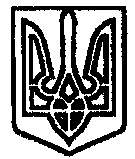 